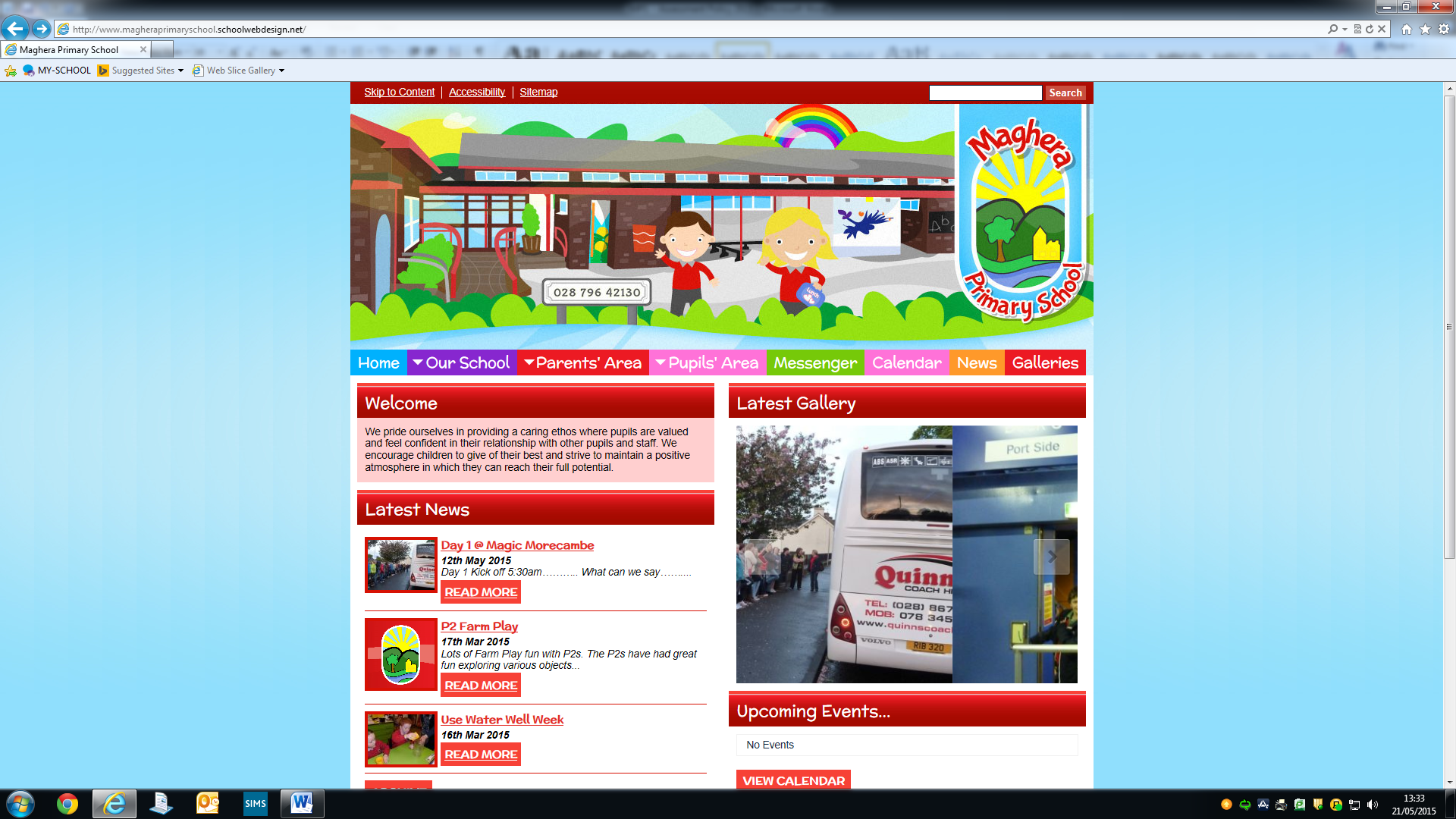 MAGHERA PRIMARY SCHOOL15 Station Road, Maghera, Co Londonderry, BT46 5BSE-mail: info@magheraps.maghera.ni.sch.ukWebsite:www.magheraprimaryschool.comPrincipal: Mrs L Mawhinney 					Telephone: 02879642130		22nd December 2020Dear Parents / Guardians,  As we come to the end of 2020, it has been a very difficult year. We would normally be looking forward to coming together to celebrate the children's talents and all the hard work that they have done in putting on a Christmas performance. We have missed so many of these events this year, from the Harvest assembly, School Leavers assembly to school Sports Day. Although as parents we cannot be there to cheer them on at these events, I think the children deserve huge congratulations for all the hard work they have put in all year. They also deserve congratulations for the way they have worked so hard during lockdown. Having to adjust to a completely new way of learning at home can't have been easy.I would like to thank the parents also for their support all year. Again having to home school the children hasn't been easy, but you all seemed to have done a great job. The Board of Governors appreciate all the support that you have given the teachers and school during this time. The teachers have had a very difficult job this year. Having to adjust their teaching to work online during the lockdown and then having to follow new routines to help keep themselves and the children safe when they returned to school. They should be commended for all the hard work this year. The rest of the staff also deserve recognition, too numerous to mention, but without them the school wouldn't function. ThankyouFinally, as we move into a new year, we can only hope that the school life can get back to normal soon, but in the meantime, I would like to wish you all a very Merry Christmas and a Happy New Year. Hopefully we can all stay safe until school returns in January and maybe next year we can come together again in school to celebrate the hard work and the talent that the children do in school.Kind regards, Thomas McCracken Chairman of the Board of Governors 